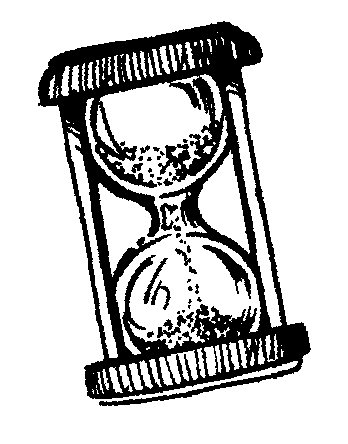 Chrono mathEncadrements (30 à 60)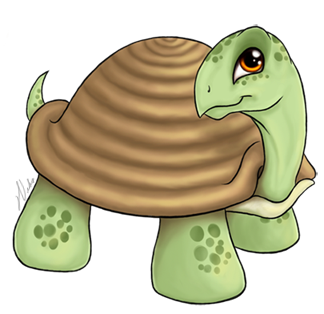 Trouve le nombre caché.Chrono mathEncadrements (30 à 60)Trouve le nombre caché.Chrono mathEncadrements (30 à 60)Trouve le nombre caché.Chrono mathEncadrements (30 à 60)Trouve le nombre caché.Chrono mathEncadrements (30 à 60)Trouve le nombre caché.Départ29<?<3158<?<6056<?<5835<?<3753<?<55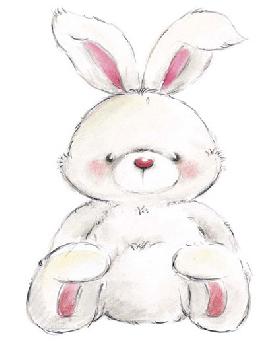 47<?<4943<?<4539<?<4131<?<3338<?<4045<?<4757<?<5949<?<5136<?<38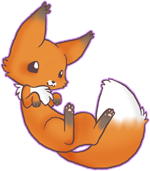 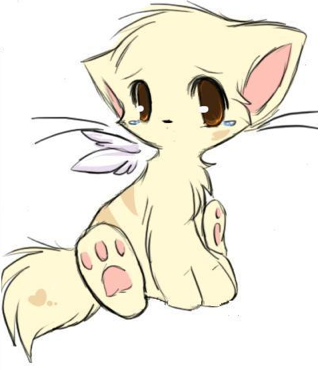 58<?<6034<?<3654<?<5642<?<4459<?<6146<?<4832<?<3437<?<39MES RECORDS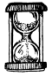 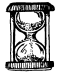 Chronométrer le temps mis pour arriver à la fin de la piste de jeu. MES RECORDSChronométrer le temps mis pour arriver à la fin de la piste de jeu. MES RECORDSChronométrer le temps mis pour arriver à la fin de la piste de jeu. MES RECORDSChronométrer le temps mis pour arriver à la fin de la piste de jeu. MES RECORDSChronométrer le temps mis pour arriver à la fin de la piste de jeu. Date :Temps :Date :Temps :Date :Temps :Date :Temps :Date :Temps :Date :Temps :Date :Temps :Date :Temps :Date :Temps :Date :Temps :